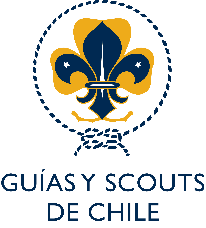 Autorización de Uso de ImagenEstimados Adultos:La Asociación de Guías y Scouts de Chile tiene diversos espacios de difusión de contenido que permiten una conexión con todos quienes integran el Movimiento a lo largo de Chile y el extranjero. Ellos son:
- Página web oficial: www.guiasyscoutsdechile.cl
- Facebook oficial: www.facebook.com/agsch
- Twitter oficial: www.twitter.com/agschile
- Instagram oficial: www.instagram.com/agschile
- Youtube oficial: www.youtube.com/agschileComo institución es un deber proteger la imagen de cada uno de quienes aparecen en nuestras plataformas, tanto en nombre como imagen física reconocible. Cada noticia o fotografía que es publicada es con la debida autorización de quién envía la información, confiando en que son utilizadas para mostrar las diferentes actividades que se realizan por los Grupos Guías y Scouts.Nuestra intención es utilizarlas apropiadamente para visibilizar el Movimiento Guía y Scout, tanto sus actividades como la Misión y Visión. Gracias de antemano por su colaboración y un cordial saludo.Yo (nombre completo del adulto), RUN____________________, autorizo la publicación de imágenes tomadas y videos realizados en las actividades organizadas por la Asociación de Guías y Scouts de Chile ya sean de Unidad, Grupo o territorio en el que se participa.___ SI                                                                   ___ NODeclaro, reconozco y acepto irrevocablemente que la Asociación de Guías y Scouts de Chile, tendrá derecho a utilizar dicho material, total o parcialmente en todo medio conocidos o por conocer, a perpetuidad, dentro de todo el territorio nacional y en cualquier parte del mundo.La Asociación de Guías y Scouts de Chile podrá alterar el orden en que fue obtenido el material audiovisual y podrá editarlo sin limitaciones, con la limitación impuesta por la moral y buenas costumbres. Del mismo modo, reconozco que la Asociación de Guías y Scouts de Chile, puede decidir no usar el material que obtenga o solo utilizar una parte de este. Asimismo, autorizo expresa e irrevocablemente a la Asociación de Guías y Scouts de Chile para grabar, filmar, registrar imágenes de su persona, para ser usadas en el proceso de creación y producción audiovisual y poder exhibirlas, editarlas, sin limitación de tiempo o de territorios, en cualquier formato apto para los medios de radiodifusión o de televisión bajo todas sus formas, analógica o digital, abierta o de circuito cerrado, de pago, no limitada a cable o satelital, móvil, internet, home video u otras formas actuales o por inventarse, así como otras plataformas audiovisuales de emisión y/o de fijación de contenidos actuales o por descubrirse.